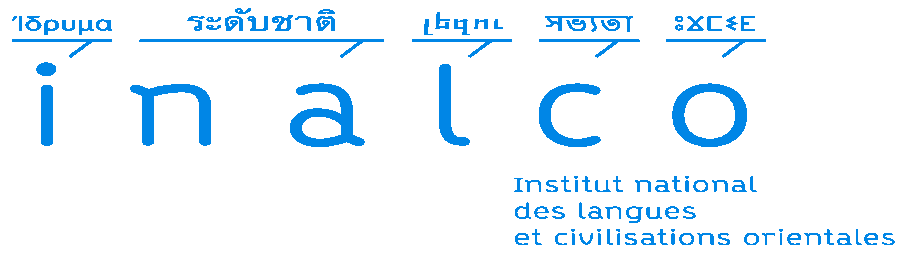 Formulaire de demande de changement complet de groupe de L1 pour l’ensemble des coursLe fait de remplir le présent formulaire ne garantit en rien que ma demande de changement de groupe soit acceptée. Seul un courriel de l’administration peut me confirmer qu’un tel changement a été accepté, et en attendant celui-ci, je continue de suivre les cours de mon groupe d’origine.NOM :Prénom :Numéro :Année de Licence :Date de la demande :Quel est votre groupe d’origine ?Quel est le cours que vous souhaitez rejoindre ?(S’il ne s’agit pas d’un changement pour l’ensemble des cours, mais certains cours auquel vous êtes inscrit.e.s seulement, veuillez remplir le Formulaire de demande de changement de groupe ponctuel)Motif invoqué (entourer/encadrer le motif, et fournir un justificatif) :Chevauchement d’emploi du temps Inalco ou double-cursus (fournir justificatif sous forme de PDF et/ou capture d’écran)Raisons professionnelles (fournir contrat de travail et/ou attestation de l’employeur datée et signée, indiquant les horaires et temps de travail)Cas exceptionnels (raisons médicales, familiales, etc. - précisez)Merci d’accompagner l’envoi de ce formulaire d’un courriel circonstancié ou d’une lettre d’explication, apportant toutes les précisions nécessaires, et contenant toutes les pièces justificatives en PJ.Le tout est à envoyer à noemi.godefroy@inalco.fr